Сценарий проведения классного часа«История книги»Вид разработки: презентация(18 слайдов), сценарий. Форма проведения: познавательная играЦель: повысить уровень книжной культуры детей, заинтересовать историей книги.Из класса выбирается 2 команды по 5 человек, жюри.Ход мероприятия:Ведущий: (слайд 1)Невозможно представить себе современное общество без книг. Однако были времена, когда не только книг не было, но и писать люди не умели. Но человек существо неутомимое и наступил момент, когда ум его изобрел и то и другое. Сегодня мы с вами узнаем, как создавались книги. Тур 1.Ведущий: (слайд 2)Вопрос команде 1: Знаменательное для человечества событие – появление первых книг – произошло ни много, ни мало - пять с лишним тысяч лет назад. Назовите место, где появилась первая книга. Ответ команды. (правильный ответ – в Вавилоне, в Месопотамии –5 баллов) Ведущий: (слайд 3)Вопрос команде 2:Из чего были сделана первая книга? Ответ команды. (правильный ответ – глина – 5 баллов) Ведущий: (слайд 4)Действительно, ничего общего с современными книгами у них не было - простые глиняные таблички, на которых с помощью заострённой палочки наносили знаки вавилонской клинописи.Записи были, в основном, бытового характера, но до наших дней дошли и разнообразные мифы, легенды и описания исторических событий. Вообще глина - вещь ненадёжная. И до того, как после случайного пожара обнаружилась удивительная сохранность сделанных записей, на одной табличке можно было писать несколько раз, стирая предыдущее. Каждая книга состояла из десятков или даже сотен глиняных «страниц», уложенных в деревянный ящик — древнейший книжный переплет.Дошедшие до наших дней глиняные таблички - всё, что осталось от некогда поистине огромной библиотеки ассирийского царя Ашшурбанипала (669—633 гг. до н. э.), в которой хранились десятки тысяч книг по различным отраслям знаний. Тур 2.Ведущий: (слайд 5)Древние египтяне изобрели более удобный писчий материал – папирус, который делали из особым образом обработанных стеблей папируса, росшего в изобилии по берегам Нила. Отдельные листы склеивали в длинную полосу, свиток. На таких свитках, достигавших в длину до 1000 м, записывали религиозные тексты, сказки, поучения, легенды, летописи. Свитки хранились в сундуках и стенных нишах. Некоторые тексты предназначались специально для погребений; многие из них сохранились до нашего времени. Писали египтяне и на льняных тканях. Такими тканями, в частности, обматывали мумий. Тексты иногда сопровождали рисунками.Ведущий: (слайд 6)Вопрос команде 1: Для чего египтяне использовали растение папирус? Выберите из списка несколько правильных ответов. Ответ команды. (правильный ответ – 5 баллов) (слайд 7)Ведущий: (слайд 8) Папирус — родственник нашей осоки — в изобилии рос по берегам Нила. Его стебли разрезали на полоски, высушивали и склеивали, а для придания гладкости разглаживали камнем. Египтяне использовали папирус не только, для писанины иероглифов, но и для еды. Папирус для египтян был лакомством. Корни его напоминали по вкусу миндаль. Их можно было есть либо сырыми, либо жаренными. Также еще использовали папирус для ловли рыбы, для плетения разных изделий. Ведущий:Вопрос команде 2: Изначально в древности при письме чем наносили чернила на папирус? Выберите из списка один правильный ответ. (слайд 9)Ответ команды. (правильный ответ – 5 баллов) (слайд 10)Ведущий:Папирус – рыхлый материал, поэтому писать на нем можно было только с одной стороны: чернила, наносившиеся заостренной камышовой палочкой, проникали на всю глубину. Птичье перо стали применять уже в средние века.Тур 3.Каждая команда получает лист с названиями материалов (Приложение 1), в которых пропущены согласные буквы. Эти материалы до нашей эры использовались для письма. Надо их отгадать. (слайд 11)(Максимальное количество баллов – 8) Ведущий:Шумеры, вавилоняне, ассирийцы и многие их соседи писали на глиняных табличках. Материал был дешевым, но из-за размера табличек тексты на них были короткими. Поэтому крупные произведения, такие, как повествование о начале мира, записывали на нескольких табличках. Когда в IX – VIII вв. до н.э. у греков появилось алфавитное письмо, они стали писать на пальмовых листьях, липовом лубе, льняных тканях и даже на свинцовых свитках. Однако главным материалом оставался папирус. Позднее в Риме и Греции стали применять деревянные таблички, покрытые воском или оштукатуренные. Их широко использовали в школах. Старый текст на воске можно было затереть и написать новый. Но хрупкий папирус не мог устраивать государственные власти и любителей чтения: срок жизни папирусных свитков – около 200 лет. В Китае до изобретения бумаги для письма использовали дощечки, сделанные из стеблей бамбука. (слайд 12)Тур 4.Ведущий:Книги «нашей эры».Ведущий задаёт вопросы, команды отвечают. Первая ответившая команда за правильный ответ получает 1 балл.Как называется прочный материал для письма, который делали из овечьих, телячьих, козьих и даже кошачьих кож? (слайд 13)Ответ: пергамент Где производили пергамент? (слайд 14)Ответ: город Пергам в Малой АзииЧем писали на пергаменте? (слайд 15)Ответ: тростниковыми палочками, птичьими перьямиКак назывались сшитые листы? (слайд 16)Ответ: кодексВедущий:Пергамент был прочным, но на изготовление одной книги могло пойти целое стадо. Листы можно было сгибать и сшивать. Писали на пергаменте уже с двух сторон и не только тростниковыми палочками, но и птичьими перьями. Сшитые листы образовывали кодекс. Эти кодексы стали вытеснять папирусные свитки, и в Римской империи в библиотеках знати свитков с III в. н.э. уже не держали. Пергаментные тетради использовались в школах.Пергаментные книги делали очень тщательно и украшали. Листы окрашивали в пурпурный или черный цвет, буквы бывали серебряными или золотыми. Традиции изготовления пергаментных книг – кодексов были унаследованы позже Византией и средневековыми европейскими государствами. (слайд 8)Тур 5.Ведущий:Впервые бумага появилась в Китае в 105 году нашей эры. Китаю и Японии принадлежит выдающаяся роль в развитии производства бумаги. У бумаги было много предшественников: камень и глина, дерево и кость, воск и металл, кожа и береста. Но все они были недостаточно хороши - недолговечны, дороги, сложны в использовании. Первую из дошедших до наших дней книг напечатали в Китае в 868 г. — это перевод на китайский язык очень почитаемого буддистами древнего текста, известного как Алмазная сутра. Текст отпечатан с одной стороны каждого листа ксилографией — так называется способ книгопечатания с резных деревянных досок.В наше время на смену бумажным книгам приходят электронные.Электронные книги, так как они удобные, легкие и не занимают много места. Бумажная книга хранит в себе историю. Многие имеют книги, перешедшие к ним от прошлых поколений.Задание командам:Придумать сценку о будущем книги (10 мин). Опорные вопросы. Какие преимущества и недостатки электронных и бумажных книг? Заменит ли полностью бумажную книгу электронная? (Максимальное количество баллов – 5)Подведение итогов, выступление жюри. Ведущий:Если мы полностью перейдем на электронные книги, но следует помнить, что: «Книга, которая не стоит, чтобы ее прочли два раза, не стоит также того, чтобы ее прочли и один раз» - писал К. Вебер.Приложение 1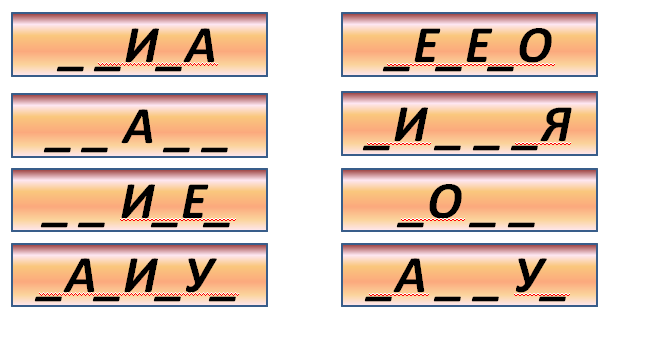 Источники информации:https://ru.wikipedia.org/wiki/%CA%ED%E8%E3%E0http://www.poetomu.ru/publ/zhurnal/kultura/gde_pojavilis_pervye_knigi/3-1-0-50http://shkolazhizni.ru/archive/0/n-60148/http://akhmanov.ru/books_000/zam_stat/stat_pbl.htmhttp://ficbook.net/readfic/542307http://www.tipograf.md/ro/klientam/stati/istorija-poligrafii/460-istorija-knigi.htmlhttp://pochemuha.ru/istoriya-pergamenta-svitok-pergamenta-dvernie-pergamentyhttp://art.ioso.ru/wiki/index.php/%D0%98%D1%81%D1%82%D0%BE%D1%80%D0%B8%D1%8F_%D1%80%D0%B0%D0%B7%D0%B2%D0%B8%D1%82%D0%B8%D1%8F_%D0%BA%D0%BD%D0%B8%D0%B3%D0%B8http://www.hi-edu.ru/e-books/HB/cont.htmhttp://www.pressmaket.ru/history.htmlhttp://www.sedmitza.ru/lib/text/432331/http://www.ukr-print.net/contents/page-31.htm